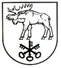 DZŪKIJOS KAIMO PLĖTROS PARTNERIŲ ASOCIACIJOS(DZŪKIJOS VVG)VALDYBOS POSĖDŽIO DARBOTVARKĖValdybos posėdžio data:  2018 m. kovo 2 d. 13  val.Vieta: Lazdijų rajono savivaldybės administracija, adresas: Vilniaus g. 1, IV aukštas, mažoji salytė, Lazdijai.Posėdžio darbotvarkė:Dėl Vietos projektų finansavimo sąlygų aprašo, taikomo vietos plėtros strategijos „Lazdijų rajono kaimo plėtros strategija 2016-2023 metams“  priemonės ,,Ūkio ir verslo plėtra“, LEADER-19.2-6, veiklos srities ,,Parama ne žemės ūkio verslui kaimo vietovėse pradėti“, LEADER-19.2-6.2., svarstymo.Dėl Vietos projektų finansavimo sąlygų aprašo, taikomo vietos plėtros strategijos „Lazdijų rajono kaimo plėtros strategija 2016-2023 metams“  priemonės ,,Ūkio ir verslo plėtra“, LEADER-19.2-6, veiklos srities  ,, Parama ne žemės ūkio verslui kaimo vietovėse plėtoti“, LEADER-19.2-6.4., svarstymo.Dėl  pritarimo teritorinio ir tarptautinio bendradarbiavimo projektų   paraiškų teikimui gauti paramą pagal Lietuvos kaimo plėtros 2014-2020 metų programos priemonės ,,LEADER“ veiklos sritį ,,VVG bendradarbiavimo projektų rengimas ir įgyvendinimas“.Einamieji klausimai. 